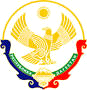 МИНИСТЕРСТВО ОБРАЗОВАНИЯ И НАУКИ РЕСПУБЛИКИ ДАГЕСТАНГОСУДАРСТВЕННОЕ КАЗЕННОЕ ОБРАЗОВАТЕЛЬНОЕ УЧРЕЖДЕНИЕ«САМИЛАХСКАЯ СРЕДНЯЯ ОБЩЕОБРАЗОВАТЕЛЬНАЯ ШКОЛА  ХУНЗАХСКОГО РАЙОНА»	368083, Кумторкалинский район, п/о  Аджидада, с. Самилах 8928- 579-08-29  email: samilakhskaya@mail.rи ==========================================Приказ №10/1от 26 февраля 2023 года                                                           по ГКОУ РД «Самилахская СОШ Хунзахского района»         В целях исполнения приказа Министерство образования и науки РД от 22.02.23года «О реализации Плана мероприятий («дорожной карты») Министерства образования и науки Республики Дагестан по реализации решений протокола заседания Антитеррористической комиссии в Республике Дагестан от 26.01.2023г. № 12-03/1 и Плана работы Антитеррористической комиссии в Республике ДагестанПРИКАЗЫВАЮУтвердить план (сценарий) проведения тренировок  по проверке готовности персонала к действиям при угрозе совершения диверсионно - террористических актов, в том числе с использованием беспилотных воздушных судов, на 2023 год (далее - План)   ( Приложение к приказу)Заместителю директора по УВР Гаджиевой Патимат Амиралиевне ознакомить с данным Планом педагогический состав и сотрудников всех структурных подразделений школы под роспись (срок до 01.03.2023).Классным руководителям ознакомить всех обучающихся с данным Планом под роспись ( срок до 01.03.2023г.)Оператору школы Кадиевой Шамай Расуловне разместить данный приказ на официальном сайте школы (срок до 01.03.2023г.)Контроль за исполнением данного приказа оставляю за собой.Директор школы                                                   М.М.Алиева